In the Name of Allah, the Most Gracious, the Ever Merciful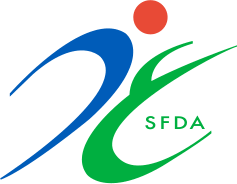 Kingdom of Saudi ArabiaSaudi Food & Drug Authority                          (255)Conditions for Exporting Beef and Beef Products to the Kingdom of Saudi Arabia in accordance with BSE Health StatusA- Importing beef and beef products from countries classified as ‘Negligible BSE risk’ is allowed in accordance with the following conditions: 1- Being classified by the World Organisation for Animal Health (OIE) as a country of negligible BSE risk. 2- Beef and beef products must be taken from cows of no more than 48 months. 3- Animals must be checked 12 hours before slaughter and directly after by an official veterinary physician or a specialist under supervision of a veterinary physician. 4- Animals must not be subject to any restricted shots before slaughter through a device that goes inside the animal's skull using gas or compressed air, in full compliance with GSO 993.5- The animal must have been born after the date of restriction for using meat-and-bone meal in feed. 6- Beef and beef products must be handled in accordance with measures that ensure that such products do not contain, or are not subject to, contamination by any hazardous organs; namely the tonsils and the distal ileum, and this must cover all animals of all ages. B- Importing beef and beef products from countries classified as ‘Controlled BSE risk’ is allowed in accordance with the following conditions: 1- Being classified by the World Organisation for Animal Health (OIE) as a country of controlled BSE risk. 2- Beef and beef products must be taken from cows of no more than 48 months. 3- Animals must be checked 12 hours before slaughter and directly after by an official veterinary physician or a specialist under supervision of a veterinary physician. 4- Animals must not be subject to any restricted shots before slaughter through a device that goes inside the animal's skull using gas or compressed air, in full compliance with GSO 993.5- Beef and beef products must be handled in accordance with measures that ensure that such products do not contain, or are not subject to, contamination by:* Any hazardous organs; namely the tonsils and the distal ileum, and this must cover all animals of all ages.* Any sensitive organs; namely the brains, eyes, spinal cord, skull, and backbone, and this must cover all animals of more than 30 months.* Beef mechanically or automatically extracted from skull, and spinal cord of animals of more than 30 months, or contaminated.6- The animal must have been born after the date of restriction for using meat-and-bone meal in feed. C- Importing beef and beef products from unclassified countries (‘Negligible/Controlled BSE risk’) is allowed in accordance with the following conditions: 1- Animals must be checked 12 hours before slaughter and directly after by an official veterinary physician.2- Beef and beef products must be taken from cows of no more than 30 months. 3- Animals must not be subject to any restricted shots before slaughter through a device that goes inside the animal's skull using gas or compressed air, in full compliance with GSO 993.4- Beef and beef products must be handled in accordance with measures that ensure that such products do not contain, or are not subject to, contamination by:* Any dangerous organs, namely the tonsils and the distal ileum, and this must cover all animals of all ages.* Any sensitive organs, namely the brains, eyes, spinal cord, skull, and backbone, and this must cover all animals of more than 12 months.* Beef mechanically or automatically extracted from skull, and spinal cord of animals of more than 12 months, or contaminated.5- Nerves and lymphatic vessels salient when cutting beef during skinning must be extracted. 6- The animal must have been born after the date of restriction for using meat-and-bone meal in feed. 